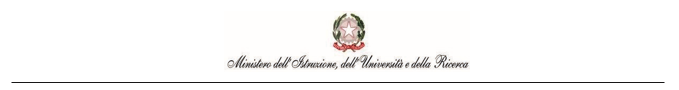 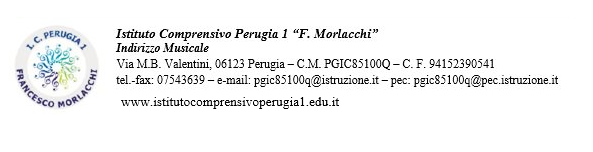 VERBALE CONSIGLIO DI INTERCLASSESCUOLA PRIMARIA _________________________________________Il giorno _____ del mese _________, anno _________ , alle ore __________, si è riunito il CONSIGLIO DI INTERCLASSE per via telematica per procedere all’adozione/conferma dei libri di testo per l’anno scolastico ______________ .  Si sono collegati i seguenti insegnanti: ________________________________________________________________________________________________________________________________________________ ________________________________________________________________________ Si sono collegati i signori/genitori: ________________________________________________________________________________________________________________________________________________________________________________________________________________________ Il Presidente illustra le disposizioni che regolano la scelta e l’abolizione dei libri di testo. Gli insegnanti espongono le loro valutazioni sui testi in uso nel corrente anno scolastico e formulano le proposte sui testi di nuova adozione. Conclusa la discussione:Il Consiglio di Interclasse Prende atto che saranno CONFERMATI, per normale prosecuzione, i seguenti testi, nelle classi sottoelencate – anno scolastico____________:  Classe SECONDA,  SEZIONE ____RELIGIONE 	TITOLO _________________________________________________	AUTORI  ________________________________________________	CASA ED. _______________________________________________	COD. ISBN   _____________________________________________LINGUA INGLESE	TITOLO _________________________________________________	AUTORI  ________________________________________________	CASA ED. _______________________________________________	COD. ISBN   _____________________________________________SUSSIDIARIO (1°Biennio) TITOLO ____________________________________________AUTORI  _________________________________________________CASA ED. ________________________________________________COD. ISBN   ______________________________________________Classe TERZA,  SEZIONE ____RELIGIONE 	TITOLO _________________________________________________	AUTORI  ________________________________________________	CASA ED. _______________________________________________	COD. ISBN   _____________________________________________LINGUA INGLESE	TITOLO _________________________________________________	AUTORI  ________________________________________________	CASA ED. _______________________________________________	COD. ISBN   _____________________________________________SUSSIDIARIO (1°Biennio) TITOLO ___________________________________________	 AUTORI  ________________________________________________CASA ED. _______________________________________________COD. ISBN   _____________________________________________Classe QUINTA,   SEZIONE ____ RELIGIONE 	TITOLO _________________________________________________	AUTORI  ________________________________________________	CASA ED. _______________________________________________	COD. ISBN   _____________________________________________LINGUA INGLESE	TITOLO _________________________________________________	AUTORI  ________________________________________________	CASA ED. _______________________________________________	COD. ISBN   _____________________________________________SUSSIDIARIO DEI LINGUAGGI	 TITOLO _____________________________________	AUTORI _______________________________________________	CASA ED. ______________________________________________	COD. ISBN   ____________________________________________SUSSIDIARIO DELLE DISCIPLINE TITOLO___________________________________	AUTORI ________________________________________________	CASA ED. _______________________________________________	COD. ISBN   _____________________________________________     	 ESPRIME parere favorevole ALL’ADOZIONE dei seguenti testi: Classe PRIMA,  SEZIONE ______ RELIGIONETITOLO _________________________________________________AUTORI  ________________________________________________CASA ED. _______________________________________________COD. ISBN   _____________________________________________LINGUA INGLESETITOLO _________________________________________________AUTORI  ________________________________________________CASA ED. _______________________________________________COD. ISBN   _____________________________________________LIBRO DELLA PRIMA CLASSETITOLO _________________________________________________AUTORI _________________________________________________CASA ED.  _______________________________________________COD. ISBN  ______________________________________________ Classe QUARTA, SEZIONE _____RELIGIONETITOLO _________________________________________________AUTORI  ________________________________________________CASA ED. _______________________________________________COD. ISBN   _____________________________________________LINGUA INGLESETITOLO _________________________________________________AUTORI  ________________________________________________CASA ED. _______________________________________________COD. ISBN   _____________________________________________SUSSIDIARIO DEI LINGUAGGITITOLO _________________________________________________AUTORI  ________________________________________________CASA ED. _______________________________________________COD. ISBN   _____________________________________________SUSSIDIARIO DELLE DISCIPLINETITOLO _________________________________________________AUTORI  ________________________________________________CASA ED. _______________________________________________COD. ISBN   _____________________________________________Il presente verbale viene trasmesso al Collegio dei Docenti per gli adempimenti di competenza. La seduta termina alle ore ________________________ Data _______________________ Il Docente Verbalizzante _________________________________________________________